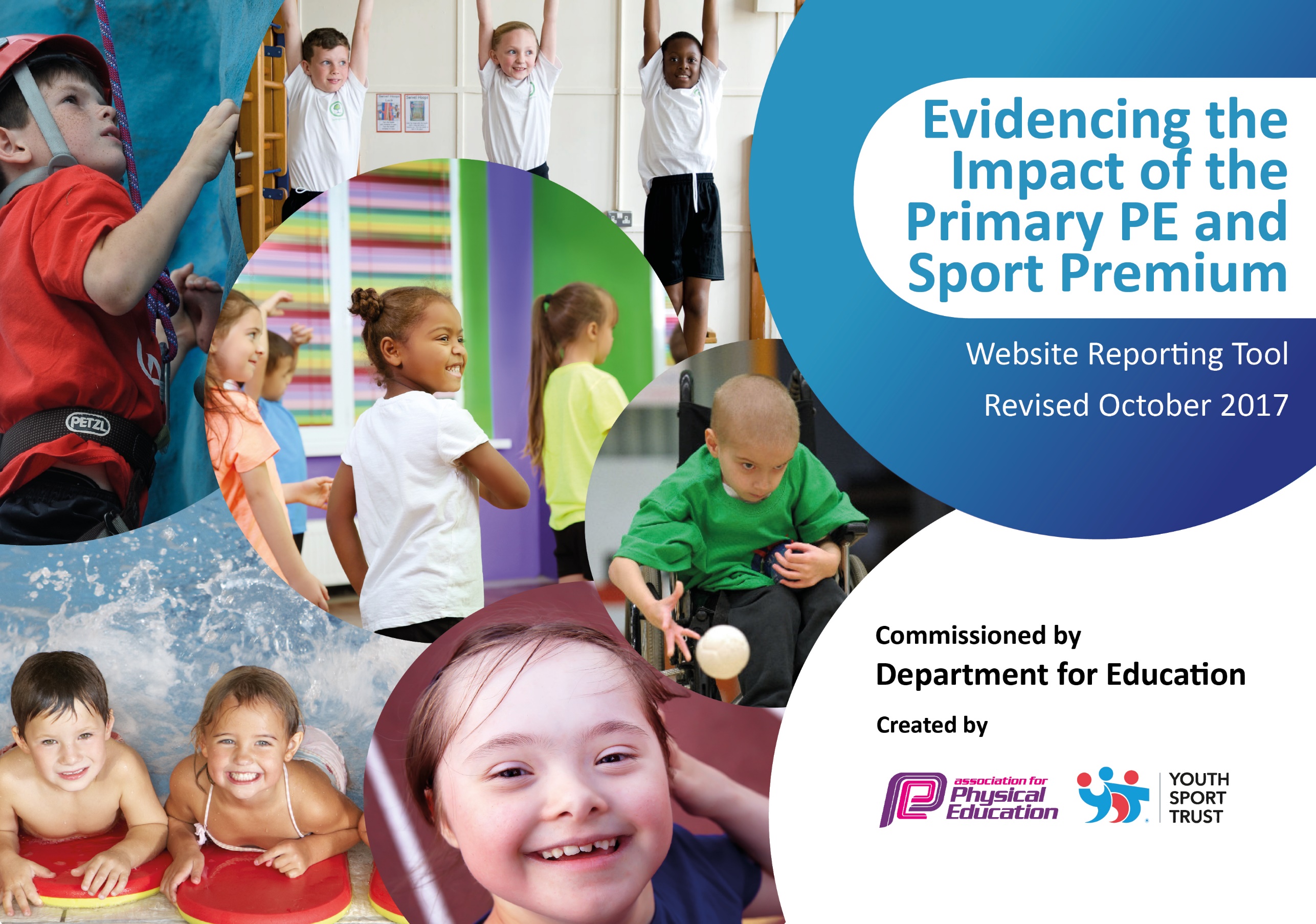 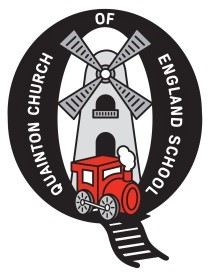 RationaleAt Quainton, we believe that Sport can play a vital role in the health and wellbeing of all our pupils.  It has been proven to be effective in helping pupils to stay mentally alert, more engaged and feel better about themselves. Therefore, we believe that the Sports Premium funding should help every child to be active, stay engaged with Sport and recognise the benefits of a healthy, active lifestyle. For this reason, one of our largest areas of spending is to manage and encourage active lunchtimes and break times across the school and to increase our offer of active clubs before and after school with specific targeted groups in mind. We hope to give a wide range of children the opportunity to represent the school across different disciplines.Meeting national curriculum requirements for swimming and water safetyPlease complete all of the below:What percentage of your Year 6 pupils could swim competently, confidently and proficiently over a distance of at least 25 metres when they left your primary school at the end of last academic year?90%What percentage of your Year 6 pupils could use a range of strokes effectively [for example, front crawl, backstroke and breaststroke] when they left your primary school at the end of last academic year?90%What percentage of your Year 6 pupils could perform safe self-rescue in different water-based situations when they left your primary school at the end of last academic year?90%Schools can choose to use the Primary PE and Sport Premium to provide additional provision for swimming but this must be for activity over and above the national curriculum requirements. Have you used it in this way?NoAcademic Year: 2018/19Total fund allocated: £17500 (£2735 to be allocated)Date Updated: 30 Jan 2019Date Updated: 30 Jan 2019Key indicator 1: The engagement of all pupils in regular physical activity – Chief Medical Officer guidelines recommend that primary school children undertake at least 30 minutes of physical activity a day in schoolKey indicator 1: The engagement of all pupils in regular physical activity – Chief Medical Officer guidelines recommend that primary school children undertake at least 30 minutes of physical activity a day in schoolKey indicator 1: The engagement of all pupils in regular physical activity – Chief Medical Officer guidelines recommend that primary school children undertake at least 30 minutes of physical activity a day in schoolKey indicator 1: The engagement of all pupils in regular physical activity – Chief Medical Officer guidelines recommend that primary school children undertake at least 30 minutes of physical activity a day in schoolPercentage of total allocation:Key indicator 1: The engagement of all pupils in regular physical activity – Chief Medical Officer guidelines recommend that primary school children undertake at least 30 minutes of physical activity a day in schoolKey indicator 1: The engagement of all pupils in regular physical activity – Chief Medical Officer guidelines recommend that primary school children undertake at least 30 minutes of physical activity a day in schoolKey indicator 1: The engagement of all pupils in regular physical activity – Chief Medical Officer guidelines recommend that primary school children undertake at least 30 minutes of physical activity a day in schoolKey indicator 1: The engagement of all pupils in regular physical activity – Chief Medical Officer guidelines recommend that primary school children undertake at least 30 minutes of physical activity a day in school£6860    39%School focus with clarity on intended impact on pupils:Actions to achieve:Funding allocated:Evidence and impact:Sustainability and suggested next steps:Increase participation in physical activity across the school by using sports fundingIncrease participation in physical activity through enrichment days – dance, Skip, rugbyIncrease participation in physical activity in Key Stage 2 by using Northampton Rugby to support teaching and learning of rugby.Improved club provision. Introduce breakfast clubs to encourage more pupils to attend school earlier and get involved in activitiesApplication for Gold kitemark award.  This will involve greater participation in intra and inter school events.Walk to school week (April)Healthy schools week – to tie in with rugby enrichment dayGo Noodle assembliesPurchase/lease of minibus to increase opportunities for clubs, fixtures etcChildren’s survey of current participation in active sport to target the least active children.Children’s confidence and skills in areas to increase through quality and targeted tutoring. Children’s confidence and skills in rugby to increase through quality and targeted tutoring.  To commence JanuaryTarget children with poor participation.  Prices to be reduced to increase participation.£460 (skip£380, dance £80)£900         £500£5000See survey:PE SURVEY FOR CHILDREN87% consider themselves fit57% represented school in last year72% participate in sports club out of school32% in school clubs11 children participating in rugby  club – would like more!Survey to be taken at end of year to compare data.  Attempt to increase club participation by providing more appealing clubs and reducing costs.  Provide free clubs?Key indicator 2: The profile of PE and sport being raised across the school as a tool for whole school improvementKey indicator 2: The profile of PE and sport being raised across the school as a tool for whole school improvementKey indicator 2: The profile of PE and sport being raised across the school as a tool for whole school improvementKey indicator 2: The profile of PE and sport being raised across the school as a tool for whole school improvementPercentage of total allocation:Key indicator 2: The profile of PE and sport being raised across the school as a tool for whole school improvementKey indicator 2: The profile of PE and sport being raised across the school as a tool for whole school improvementKey indicator 2: The profile of PE and sport being raised across the school as a tool for whole school improvementKey indicator 2: The profile of PE and sport being raised across the school as a tool for whole school improvement£250             1%School focus with clarity on intended impact on pupils:Actions to achieve:Funding allocated:Evidence and impact:Sustainability and suggested next steps:JV to develop young leaders within the school, with the specific purpose of leading planned playtime and lunchtime activitiesAssemblies to be held to promote clubs and profile of sports.   Achievements celebrated in assembly (match results read out and achievements celebrated. Website and Facebook utilized to share results, fixtures and eventsNew P.E noticeboard, informing children of the importance and standards expected (eg uniform) of  Noticeboards full of information about fixtures/matches and pupils are keen to get involved. Increased awareness from pupils of what clubs are on offer.  Build on the two assemblies featuring England badminton player player-Elizabeth Cann and first team Northampton rugby playerTrophies and rewards to encourage extra-curricular participation and raise the profile of our successful clubs Impact: Effort of pupils who have put in hours of their free time is recognized and whole school encouraged to celebrate achievements. SupportingChildren’s survey of current sporting participation to target the least active children. Purchase new playtime equipment.Increased participationIncreased participationIncreased awareness of clubs on offer. Higher profile of sports clubs within the school. Pupils understand the expectations.Inspire children to participate in sport.Inspire children to participate in sport.£250New equipment has been bough and play leaders used to run equipment.  Less playground incidents?  Teacher running dance and sports trials at lunch time.Newsletter with J Haskell assemblyWebsite fixtureshttps://www.sportsforschools.org/event/hp206/Continue provision with more engaging resourceKey indicator 3: Increased confidence, knowledge and skills of all staff in teaching PE and sportKey indicator 3: Increased confidence, knowledge and skills of all staff in teaching PE and sportKey indicator 3: Increased confidence, knowledge and skills of all staff in teaching PE and sportKey indicator 3: Increased confidence, knowledge and skills of all staff in teaching PE and sportPercentage of total allocation:Key indicator 3: Increased confidence, knowledge and skills of all staff in teaching PE and sportKey indicator 3: Increased confidence, knowledge and skills of all staff in teaching PE and sportKey indicator 3: Increased confidence, knowledge and skills of all staff in teaching PE and sportKey indicator 3: Increased confidence, knowledge and skills of all staff in teaching PE and sport£360            2%School focus with clarity on intendedimpact on pupils:Actions to achieve:Fundingallocated:Evidence and impact:Sustainability and suggestednext steps:Swimming training for JV and MW.Curriculum map created across the school to ensure time is allowed to plan effective lessons.  Coincide with festivals.Monitoring of PE lessons by JVAttend course to become up to date with latest swim teaching techniques and training.Created – to be monitoredJV to allocate time to look into planning and observations.£360AVTP 18-19 Swim proofPE Curriculum Planning MAP 2018-19.docxKey indicator 4: Broader experience of a range of sports and activities offered to all pupilsKey indicator 4: Broader experience of a range of sports and activities offered to all pupilsKey indicator 4: Broader experience of a range of sports and activities offered to all pupilsKey indicator 4: Broader experience of a range of sports and activities offered to all pupilsPercentage of total allocation:Key indicator 4: Broader experience of a range of sports and activities offered to all pupilsKey indicator 4: Broader experience of a range of sports and activities offered to all pupilsKey indicator 4: Broader experience of a range of sports and activities offered to all pupilsKey indicator 4: Broader experience of a range of sports and activities offered to all pupils4% £750School focus with clarity on intendedimpact on pupils:Actions to achieve:Fundingallocated:Evidence and impact:Sustainability and suggestednext steps:Continue to offer a wider range of activities both within and outside the curriculum.New equipment to allow participation on wider range of sportOffer varied and wide range of clubs that involve physical activity.Undertake sporting opportunities offered through the Schools Sport PartnershipNew Hockey kitTop up cricket equipmentAs above£750Out of School Activity for Spring Term  Revised 6.docxKey indicator 5: Increased participation in competitive sportKey indicator 5: Increased participation in competitive sportKey indicator 5: Increased participation in competitive sportKey indicator 5: Increased participation in competitive sportPercentage of total allocation:Key indicator 5: Increased participation in competitive sportKey indicator 5: Increased participation in competitive sportKey indicator 5: Increased participation in competitive sportKey indicator 5: Increased participation in competitive sport£6545      37%School focus with clarity on intendedimpact on pupils:Actions to achieve:Fundingallocated:Evidence and impact:Sustainability and suggestednext steps:Increase in festival participation through Buckingham School Sports Partnership Competition packageInter-house competitions run for skipping, fitness (personal challenges) and various athletic eventsY5/6 Participate in football leagueKS2 participation in AVPSAAPurchase/lease of minibus to increase opportunities for clubs, fixtures etcExposure to a wide range of fixtures and festivals.  Network with PE coordinators across the partnershipFitness to tie in with sponsored fitness morning with Elizabeth Cann.Fixtures to be arranged£1500£10£35As aboveEvidence of personal challengesFixtures from website